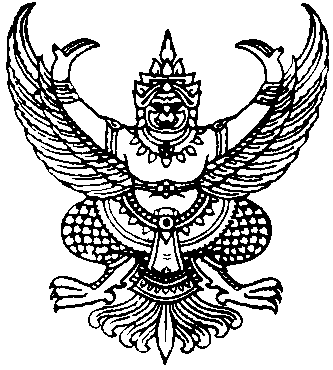 ประกาศเทศบาลตำบลปากน้ำฉวางเรื่อง  รายงานเกี่ยวกับการปฏิบัติตามพระราชบัญญัติข้อมูลข่าวสารของทางราชการ พ.ศ. 2540…………………………………………………………………………………………………………		ด้วยจังหวัดแจ้งให้ทุกหน่วยงานของรัฐ  ถือปฏิบัติตามพระราชบัญญัติข้อมูลข่าวสารของ                      ทางราชการ  พ.ศ. 2540  โดยให้จัดส่งสำเนาแบบสรุปผลการดำเนินการจัดซื้อจัดจ้างในรอบเดือน  (แบบ สขร.1) และให้ปิดประกาศเผยแพร่สรุปผลการดำเนินการจัดซื้อจัดจ้างในรอบเดือน  (แบบ สขร.1)  ให้ทราบทั่วกัน  นั้น		บัดนี้เทศบาลตำบลปากน้ำฉวาง  ได้สรุปผลการดำเนินการจัดซื้อจัดจ้างในรอบเดือน (แบบ สขร.1)  ประจำเดือนพฤษภาคม  2558  เสร็จเรียบร้อยแล้ว รายละเอียดปรากฏตามรายงานแนบท้าย            ประกาศนี้		จึงประกาศให้ทราบโดยทั่วกัน				ประกาศ  ณ  วันที่  12  เดือนมิถุนายน   พ.ศ. 2558                                                                  (ลงชื่อ)..............................................                                           (นายบุญธรรม  รุ่งเรือง)                                         นายกเทศมนตรีตำบลปากน้ำฉวางที่  นศ  56702/	                                                                        	 เทศบาลตำบลปากน้ำฉวาง     อำเภอฉวาง  นศ  80150                                                                                                                                                          12  มิถุนายน  พ.ศ. 2558เรื่อง  ผลการพิจารณาการจัดซื้อจัดจ้างของหน่วยงานของรัฐเป็นข้อมูลข่าวสารที่ต้องจัดไว้ให้ประชาชนตรวจดูได้ตาม            มาตรา  9(8)  แห่งพระราชบัญญัติข้อมูลข่าวสารของราชการ  พ.ศ. 2540เรียน  นายอำเภอฉวางอ้างถึง   1.  หนังสือจังหวัดนครศรีธรรมราช  ที่  นศ 0017.1/ว1150	ลงวันที่  10  มีนาคม  2558  	สิ่งที่ส่งมาด้วย     1.  แบบสรุปผลการดำเนินการจัดซื้อจัดจ้าง  (สขร.)    จำนวน  1  ชุด                                                 ตามหนังสือที่อ้างถึงให้หน่วยงานของรัฐจัดทำสรุปผลการดำเนินการจัดซื้อจัดจ้างของหน่วยงานของรัฐเป็นรายเดือนทุกๆ เดือน  ให้มีรายละเอียดเกี่ยวกับงานที่จัดซื้อหรือจัดจ้างวงเงินที่จะซื้อหรือจ้าง  ราคากลาง  วิธีซื้อหรือจ้าง  รายชื่อผู้เสนอราคาและราคาที่เสนอผู้ได้รับการคัดเลือกและราคาที่ตกลงซื้อหรือจ้าง  เหตุผลที่คัดเลือกโดยสรุป  และเลขที่และวันที่ของสัญญาหรือข้อตกลงในการซื้อหรือการจ้าง  เพื่อให้ประชาชนเข้าตรวจดูได้  โดยให้จัดทำตามแบบ  สขร. 1  นั้น	        	 บัดนี้เทศบาลตำบลปากน้ำฉวาง  ได้จัดทำสรุปผลการดำเนินการจัดซื้อจัดจ้าง  ประจำเดือนพฤษภาคม พ.ศ. 2558  เรียบร้อยแล้ว  ตามรายละเอียดปรากฏตามเอกสารที่ส่งมาพร้อมนี้                      	                       จึงเรียนมาเพื่อโปรดทราบ  ขอแสดงความนับถือ        (นายบุญธรรม  รุ่งเรือง)        นายกเทศมนตรีตำบลปากน้ำฉวางกองคลัง  (งานพัสดุ)โทร.  0 – 7548 – 0280 โทรสาร  0 – 7548 – 0276ที่  นศ  56702/                                                                            	 เทศบาลตำบลปากน้ำฉวาง        อำเภอฉวาง  นศ  80150                                                                                                                                                              มิถุนายน  พ.ศ. 2558เรื่อง  ผลการพิจารณาการจัดซื้อจัดจ้างของหน่วยงานของรัฐเป็นข้อมูลข่าวสารที่ต้องจัดไว้ให้ประชาชนตรวจดูได้ตาม          มาตรา  9(8)  แห่งพระราชบัญญัติข้อมูลข่าวสารของราชการ  พ.ศ. 2540เรียน  นายอำเภอฉวางอ้างถึง   1.  หนังสือจังหวัดนครศรีธรรมราช  ที่  นศ 0017.1/ว1150	ลงวันที่  10  มีนาคม  2558  	สิ่งที่ส่งมาด้วย     1.  แบบสรุปผลการดำเนินการจัดซื้อจัดจ้าง  (สขร.)    จำนวน  1  ชุด                                                 ตามหนังสือที่อ้างถึงให้หน่วยงานของรัฐจัดทำสรุปผลการดำเนินการจัดซื้อจัดจ้างของหน่วยงานของรัฐเป็นรายเดือนทุกๆ เดือน  ให้มีรายละเอียดเกี่ยวกับงานที่จัดซื้อหรือจัดจ้างวงเงินที่จะซื้อหรือจ้าง  ราคากลาง  วิธีซื้อหรือจ้าง  รายชื่อผู้เสนอราคาและราคาที่เสนอผู้ได้รับการคัดเลือกและราคาที่ตกลงซื้อหรือจ้าง  เหตุผลที่คัดเลือกโดยสรุป  และเลขที่และวันที่ของสัญญาหรือข้อตกลงในการซื้อหรือการจ้าง  เพื่อให้ประชาชนเข้าตรวจดูได้  โดยให้จัดทำตามแบบ  สขร. 1  นั้น	        	 บัดนี้เทศบาลตำบลปากน้ำฉวาง  ได้จัดทำสรุปผลการดำเนินการจัดซื้อจัดจ้าง  ประจำเดือนพฤษภาคมพ.ศ. 2558  เรียบร้อยแล้ว  ตามรายละเอียดปรากฏตามเอกสารที่ส่งมาพร้อมนี้                      	                       จึงเรียนมาเพื่อโปรดทราบ  ขอแสดงความนับถือ        (นายบุญธรรม  รุ่งเรือง)        นายกเทศมนตรีตำบลปากน้ำฉวางกองคลัง  (งานพัสดุ)โทร.  0 – 7548 – 0280 โทรสาร  0 – 7548 – 0276สรุปผลการดำเนินการจัดซื้อ/จัดจ้างในรอบเดือนพฤษภาคม พ.ศ. 2558ชื่อหน่วยงาน  เทศบาลตำบลปากน้ำฉวาง-2--3--4-ลำดับที่งานที่จัดซื้อหรือจัดจ้างวงเงินที่จะซื้อหรือจ้างราคากลางวิธีซื้อหรือจ้างรายชื่อผู้เสนอราคาและราคาที่เสนอเหตุผลที่คัดเลือกโดยสรุปเลขที่และวันที่ของสัญญาหรือข้อตกลงในการซื้อหรือจ้าง1.จัดซื้อวัสดุคอมพิวเตอร์  (กองช่าง)11,880.-11,880.-ตกลงราคาร้านเป็นเอกคอมฯ  เซอร์วิสโดยนายอุเทน  เจริญชนม์เป็นผู้ที่มีคุณสมบัติถูกต้องตามเงื่อนไขในใบสั่งซื้อ42/2558ลว. 6  พ.ค. 582.จัดซื้อวัสดุไฟฟ้า  เพื่อติดตั้งและซ่อมเปลี่ยนไฟฟ้าภายในเขตพื้นที่เทศบาลตำบลปากน้ำฉวาง  เพื่อบรรเทาความเดือดร้อนของประชาชนในการสัญจรไปมาในเวลากลางคืน  และสามารถที่จะลดปัญหาการเกิดอุบัติเหตุและโจรกรรมได้ในระดับหนึ่ง19,910.-19,910.-ตกลงราคาร้านฉวางการไฟฟ้าโดยนายธรรมรัตน์  บรรจงภาคเป็นผู้ที่มีคุณสมบัติถูกต้องตามเงื่อนไขในใบสั่งซื้อ43/2558ลว. 12 พ.ค. 583.จัดซื้อวัสดุประปา  เพื่อซ่อมแซมท่อประปาที่เสียหายและเพิ่มเติมท่อประปาบางส่วน  เพื่อแก้ไขปัญหาเรื่องน้ำในการอุปโภคบริโภคแก่ประชาชนที่เดือดร้อน48,779.-48,779.-ตกลงราคาร้านฉวางการไฟฟ้าโดยนายธรรมรัตน์  บรรจงภาคเป็นผู้ที่มีคุณสมบัติถูกต้องตามเงื่อนไขในใบสั่งซื้อ44/2558ลว. 12 พ.ค. 584.จัดซื้อสารส้มและคลอรีน  เพื่อใช้ในการบวนการผลิตน้ำประปาหมู่บ้านในเขตพื้นที่เทศบาลตำบลปากน้ำฉวาง19,800.-19,800.-ตกลงราคาร้านวอเตอร์เซ็นเตอร์& การ์เด้นโดยนางสาวปุณยทรรศน์  คงแก้วเป็นผู้ที่มีคุณสมบัติถูกต้องตามเงื่อนไขในใบสั่งซื้อ45/2558ลว. 14 พ.ค. 585.จัดซื้อวัสดุสำนักงาน (สำนักปลัด)54,141.-54,141.-ตกลงราคาร้านเพื่อนเรียน ศึกษาภัณฑ์โดยนายทนงศักดิ์  รัตนบุรีเป็นผู้ที่มีคุณสมบัติถูกต้องตามเงื่อนไขในใบสั่งซื้อ46/2558ลว. 18 พ.ค. 58ลำดับที่งานที่จัดซื้อหรือจัดจ้างวงเงินที่จะซื้อหรือจ้างราคากลางวิธีซื้อหรือจ้างรายชื่อผู้เสนอราคาและราคาที่เสนอเหตุผลที่คัดเลือกโดยสรุปเลขที่และวันที่ของสัญญาหรือข้อตกลงในการซื้อหรือจ้าง6.จัดซื้อวัสดุคอมพิวเตอร์  (สำนักปลัด)43,200.-43,200.-ตกลงราคาร้านเป็นเอกคอมฯ  เซอร์วิสโดยนายอุเทน  เจริญชนม์เป็นผู้ที่มีคุณสมบัติถูกต้องตามเงื่อนไข  ในใบสั่งซื้อ47/2558ลว. 25  พ.ค. 25587.จัดซื้อวัสดุยานพาหนะและขนส่ง  แบตเตอรี่สำหรับใช้งานรถบริการฉุกเฉิน(EMS) หมายเลขทะเบียน บว 4775 นศ. เพื่อใช้แทนลูกเก่าที่เสื่อมสภาพจากการใช้งานเป็นเวลานาน3,200.-3,200.-ตกลงราคานายสรรเสริญ  จิตวิริยธรรมเป็นผู้ที่มีคุณสมบัติถูกต้องตามเงื่อนไข  ในใบสั่งซื้อ48/2558ลว. 25  พ.ค. 25588.จ้างเหมาบริการรถตู้ปรับอากาศ  จำนวน  3  คัน  พร้อมน้ำมันเชื้อเพลิงและคนขับรถ  เพื่อใช้เป็นพาหนะในการเดินทางไปเข้าร่วมโครงการฝึกอบรมและทัศนศึกษาดูงาน  “พลังงานชุมชนกระตุ้นเศรษฐกิจ                          นครศรีธรรมราช ประจำปี  2558”7,500.-7,500.-ตกลงราคานายสุธรรม  พิทักษ์วงศ์เป็นผู้ที่มีคุณสมบัติถูกต้องตามเงื่อนไข  ในใบสั่งจ้าง83/2558ลว. 12  พ.ค. 25589.จัดจ้างประกอบอาหารกลางวันและอาหารว่างพร้อมเครื่องดื่ม  สำหรับผู้เข้าร่วมตามโครงการฝึกอบรมและทัศนศึกษาดูงาน  “พลังงานชุมชนกระตุ้นเศรษฐกิจ                          นครศรีธรรมราช ประจำปี  2558”4,250.-4,250.-ตกลงราคานางสาวจินดา  รัตนแก้วเป็นผู้ที่มีคุณสมบัติถูกต้องตามเงื่อนไข  ในใบสั่งจ้าง84/2558ลว. 12  พ.ค. 255810.จัดจ้างรถรับ-ส่งเด็กเล็กปฐมวัยตามโครงการจัดจ้างรถรับ-ส่ง เด็กเล็กปฐมวัยไปเรียนที่ศูนย์พัฒนาเด็กเล็กเทศบาลตำบลปากน้ำฉวาง  ภาคเรียนที่  1/2558  ตั้งแต่วันที่ 18 พ.ค. - 9 ต.ค. 255861,637.-61,637.-ตกลงราคานายสมศักดิ์  สุวรรณโนเป็นผู้ที่มีคุณสมบัติถูกต้องตามเงื่อนไข  ในใบสั่งจ้าง85/2558ลว. 14  พ.ค. 2558ลำดับที่งานที่จัดซื้อหรือจัดจ้างวงเงินที่จะซื้อหรือจ้างราคากลางวิธีซื้อหรือจ้างรายชื่อผู้เสนอราคาและราคาที่เสนอเหตุผลที่คัดเลือกโดยสรุปเลขที่และวันที่ของสัญญาหรือข้อตกลงในการซื้อหรือจ้าง11.จ้างเหมาผลิตน้ำประปาหมู่บ้าน  หมู่ที่  3, 4, 5, 6 และหมู่ที่  7  ตำบลฉวาง  พร้อมทั้งดูแลการผลิตน้ำประปาทั้งระบบ  ประจำเดือนมิถุนายน  25586,000.-6,000.-ตกลงราคานายสายทิตย์  ชุมแก้วเป็นผู้ที่มีคุณสมบัติถูกต้องตามเงื่อนไข  ในใบสั่งจ้าง86/2558ลว. 25 พ.ค. 255812.จ้างเหมาบริการติดตั้งตู้อุปกรณ์เน็ตเวิร์คและขาแขวนเครื่องโปรเจคเตอร์ เพื่อความเป็นระเบียบเรียบร้อย7,750.-7,750.-ตกลงราคาร้านเป็นเอกคอมฯ  เซอร์วิสโดยนายอุเทน  เจริญชนม์เป็นผู้ที่มีคุณสมบัติถูกต้องตามเงื่อนไข  ในใบสั่งจ้าง87/2558ลว. 25 พ.ค. 255813.จ้างเหมาเก็บขนขยะมูลฝอย  และกำจัดสิ่งปฏิกูลฝอยในเขตเทศบาลตำบลปากน้ำฉวาง  ประจำเดือนมิถุนายน 25586,000.-6,000.-ตกลงราคานางสาวรัตนาภรณ์  ศรีอินทร์เป็นผู้ที่มีคุณสมบัติถูกต้องตามเงื่อนไข  ในใบสั่งจ้าง88/2558ลว. 25 พ.ค. 255814.จ้างเหมาเก็บขนขยะมูลฝอย  และกำจัดสิ่งปฏิกูลฝอยในเขตเทศบาลตำบลปากน้ำฉวาง  ประจำเดือนมิถุนายน 25586,000.-6,000.-ตกลงราคานายไพศาล  นุ่นสุวรรณเป็นผู้ที่มีคุณสมบัติถูกต้องตามเงื่อนไข  ในใบสั่งจ้าง89/2558ลว. 25 พ.ค. 255815.จัดจ้างพิมพ์ป้ายไวนิลประชาสัมพันธ์ “ห้ามเก็บหรือขนย้ายขยะในบริเวณทุ่งโคกแม่คาด 1” พร้อมโครงไม้1,600.-1,600.-ตกลงราคาร้านอลงกรณ์การพิมพ์โดยนายสาธิต  แท่นอ่อนเป็นผู้ที่มีคุณสมบัติถูกต้องตามเงื่อนไข  ในใบสั่งจ้าง90/2558ลว. 25 พ.ค. 2558ลำดับที่งานที่จัดซื้อหรือจัดจ้างวงเงินที่จะซื้อหรือจ้างราคากลางวิธีซื้อหรือจ้างรายชื่อผู้เสนอราคาและราคาที่เสนอเหตุผลที่คัดเลือกโดยสรุปเลขที่และวันที่ของสัญญาหรือข้อตกลงในการซื้อหรือจ้าง16.จัดจ้างซ่อมเครื่องปรับอากาศของเทศบาลตำบลปากน้ำฉวาง  หมายครุภัณฑ์                  420 - 55 - 0012, 420 - 47 - 0001  เพื่อให้เครื่องปรับอากาศของเทศบาลตำบลปากน้ำฉวางสามารถใช้งานได้ตามปกติ4,350.-4,350.-ตกลงราคาร้านไพศาลแอร์โดยนายไพศาล  พิรุณกาญจน์เป็นผู้ที่มีคุณสมบัติถูกต้องตามเงื่อนไข  ในใบสั่งจ้าง91/2558ลว. 26 พ.ค.  255817.จัดจ้างซ่อมเปลี่ยนระบบไฟทั้งระบบของรถบริการฉุกเฉิน (EMS) บว 4775  นศ. หมายเลขครุภัณฑ์ 001 - 53 - 00011,850.-1,850.-ตกลงราคานายสรรเสิรญ  จิตวิริยธรรมเป็นผู้ที่มีคุณสมบัติถูกต้องตามเงื่อนไข  ในใบสั่งจ้าง92/2558ลว. 26 พ.ค.  255818.จัดซื้อหนังสือพิมพ์รายวันสำหรับเทศบาลตำบลปากน้ำฉวาง เพื่อให้ประชาชนที่มาติดต่อราชการในสำนักงานเทศบาลตำบลปากน้ำฉวางได้รับรู้ข่าวสารต่างๆ600.-600.-ตกลงราคานางอริญญา  นวกิจรังสรรค์เป็นผู้ที่มีคุณสมบัติถูกต้องตามเงื่อนไข  ในบันทึกตกลงซื้อ33/2558ลว. 25 พ.ค.  255819.จ้างเหมาบริการพนักงานเก็บเงินค่าน้ำประปาและเก็บค่าธรรมเนียมเก็บขนขยะมูลฝอย  ประจำเดือนพฤษภาคม 25586,000.-6,000.-ตกลงราคานางสาคร  สุขาทิพย์เป็นผู้ที่มีคุณสมบัติถูกต้องตามเงื่อนไข  ในบันทึกตกลงจ้าง35/2558ลว. 26  พ.ค.  2558